https://www.genial.ly/59666393518ebc358486bbd4/digital-project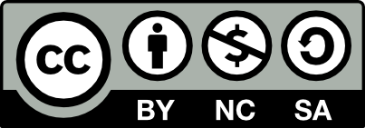 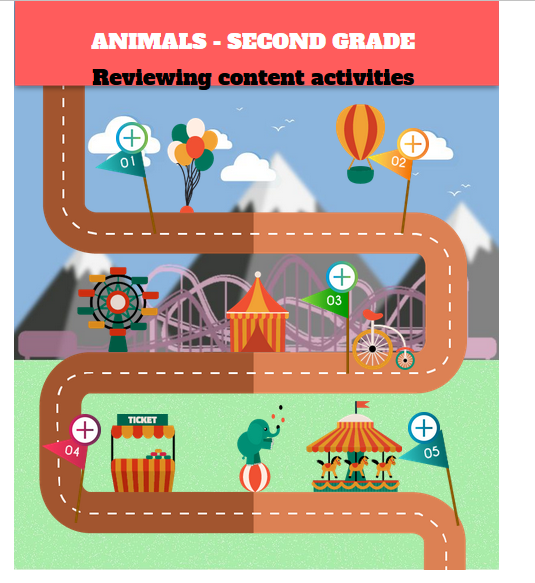 